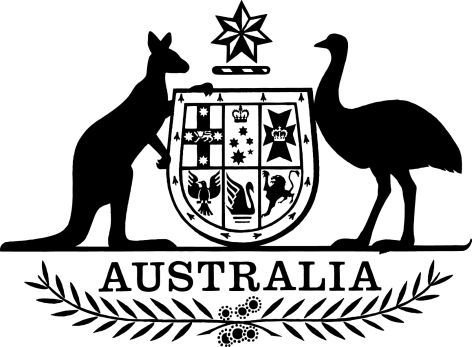 Fisheries Levy (Torres Strait Prawn Fishery) Amendment (Levy Amount) Regulations 2020I, General the Honourable David Hurley AC DSC (Retd), Governor-General of the Commonwealth of Australia, acting with the advice of the Federal Executive Council, make the following regulations.Dated 10 December 2020David HurleyGovernor-GeneralBy His Excellency’s CommandJonathon DuniamAssistant Minister for Forestry and Fisheries
Parliamentary Secretary to the Minister for Agriculture, Drought and Emergency ManagementContents1	Name	12	Commencement	13	Authority	14	Schedules	1Schedule 1—Amendments	2Fisheries Levy (Torres Strait Prawn Fishery) Regulation 2016	21  Name		This instrument is the Fisheries Levy (Torres Strait Prawn Fishery) Amendment (Levy Amount) Regulations 2020.2  Commencement	(1)	Each provision of this instrument specified in column 1 of the table commences, or is taken to have commenced, in accordance with column 2 of the table. Any other statement in column 2 has effect according to its terms.Note:	This table relates only to the provisions of this instrument as originally made. It will not be amended to deal with any later amendments of this instrument.	(2)	Any information in column 3 of the table is not part of this instrument. Information may be inserted in this column, or information in it may be edited, in any published version of this instrument.3  Authority		This instrument is made under the Fisheries Levy Act 1984.4  Schedules		Each instrument that is specified in a Schedule to this instrument is amended or repealed as set out in the applicable items in the Schedule concerned, and any other item in a Schedule to this instrument has effect according to its terms.Schedule 1—AmendmentsFisheries Levy (Torres Strait Prawn Fishery) Regulation 20161  Subsections 8(2) and (3)Omit “$3,506.43 plus $23.65”, substitute “$1,787.18 plus $15.29”.2  Subsections 8(4) and (5)Omit “$23.65”, substitute “$15.29”.Commencement informationCommencement informationCommencement informationColumn 1Column 2Column 3ProvisionsCommencementDate/Details1.  The whole of this instrumentThe day after this instrument is registered.17 December 2020